25 m. “Gintaras” swimming pool, 5 lines						                                     50 SF - women1	Johanna Johanson		02		00:19.39		SK Fortuna		EST2	Natalia Hatalska			03		00:20.30		Olecko Amfipirion	POL3	Sabina Zilinska			05		00:20.37		LVJC			LTU4	Anastasija Pashkova		00		00:20.49		Maardu SK		EST5	Aleksandra Scerbina		02		00:21.25		Klaipeda		LTU6	Ireen Metspalu			05		00:21.60		SK Fortuna		EST7	Egle Cipkute			02		00:22.35		VMSC			LTU8	Milda Emuzyte			02		00:22.64		Klaipeda		LTU9	Lelana Lutsar			05		00:22.78		SK Fortuna		EST10	Palina Ivanova			03		00:22.90		Minsk			BLR11	Ksenija Krapivko		05		00:23.01		SK Dvigatel		EST12	Liepa Makaraite			04		00:23.09		Klaipeda		LTU13	Angelika Izosina			05		00:23.31		SK Fortuna		EST14	Erika Kunevich			03		00:23.64		Maardu SK		EST15	Airis Toimla			06		00:24.48		SK Fortuna		EST16	Palina Istomina			05		00:24.49		Minsk			BLR17	Sandra Naks			05		00:24.57		SK Fortuna		EST18	Nora Viktorija Nurmik		05		00:25.00		ARGO			EST19	Maria Tserepova			05		00:25.22		SK Dvigatel		EST20	Gabija Panomariovaite		00		00:25.23		VMSC			LTU21	Polina Zviagina			07		00:25.78		SK Fortuna		EST22	Karina Kovbacnjuk		07		00:26.50		SK Dvigatel		EST23	Anna Vosokovski		05		00:26.53		SK Fortuna		EST24	Milana Aleksejeva		07		00:26.63		SK Fortuna		EST25	Elionora Telpt			06		00:26.89		SK Fortuna		EST26	Ekaterina Telpt			08		00:27.54		SK Fortuna		EST27	Anastassia Serebrova		07		00:27.97		SK Fortuna		EST28	Polina Ikkonen			09		00:29.28		SK Akvalang		EST29	Alante Vanagaitėe		07		00:30.03		Klaipeda		LTU30	Dominika Lushnikova		07		00:31.15		SK Fortuna		EST31	Vera Veisov			07		00:31.25		ARGO			EST32	Polina Manilkina			07		00:31.49		SK Fortuna		EST33	Liepa Lisauskaite		07		00:32.74		LVJC			LTU	34	Gabija Gecaite			08		00:33.03		LVJC			LTU50 SF - men1	Daniel Rak			96		00:16.65		SK Fortuna		EST2	Edvin Visnevski			97		00:17.52		LVJV			LTU3	Daniel Zhmogin			02		00:17.75		SK Fortuna		EST4	Anton Issatsenko			04		00:18.00		Maardu SK		EST5	Alekseji Popov			03		00:18.16		ARGO			EST6	Piotr Modzelewski		02		00:18.29		Olecko Amfipirion	POL7	Andrei Vidinevic			00		00:18.82		LVJC			LTU8	Artur Rolik			00		00:18.93		Maardu SK		EST9	Karilis Daugela			97		00:18.98		Klaipeda		LTU10	Daniil Sulc			01		00:19.41		LVJC			LTU11	Dominik Kislovski		02		00:19.51		LVJC			LTU12	Pavel Moskvin			04		00:19.67		Maardu SK		EST13	Daniil Fetissov			03		00:19.83		SK Fortuna		EST14	Mikas Jankeliunas		01		00:19.89		LVJC			LTU15	Kiril Tserevko			05		00:20.13		SK Fortuna		EST16	Gytis Budinas			99		00:21.02		Klaipeda		LTU17	Joonas Koppen			06		00:21.34		SK Fortuna		EST18	Andre Siarheichyk		02		00:21.39		Minsk			BLR19	Artemij Sancevic			02		00:21.75		Klaipeda		LTU20	Aras Sniaukas			03		00:22.04		Klaipėda		LTU21	Maksim Kudenko		06		00:22.45		SK Fortuna		EST22	Grigorij Grincenko		01		00:22.52		Klaipeda		LTU23	Aleksej Apalkov			05		00:23.19		SK Dvigatel		EST24	Arnas Ramanauskas		03		00:25.04		LVJC			LTU25	Konstantin Kolodi		03		00:25.68		SK Dvigatel		EST26	Akelsej Devks			02		00:25.85		VMSC			LTU27	Artjom Aleksandrov		05		00:26.18		SK Dvigatel		EST28	Justinas Sinkunas		03		00:27.02		LVJC			LTU29	Denis Savin			07		00:27.19		SK Akvalang		EST30	Robert Bobrihhin			06		00:27.23		SK Fortuna		EST31	Sander Suchugov			08		00:28.06		SK Fortuna		EST32	Timofej Demin			05		00:28.16		SK Fortuna		EST33	Aleksej Petrakov			05		00:29.04		Klaipeda		LTU34	Sergej Fesciukov			07		00:29.11		Visaginas		LTU35	Artjom Stjopin			06		00:29.83		SK Fortuna		EST36	Egor Vassilev			08		00:32.27		SK Akvalang		EST37	Andranik Fomin			07		00:42.96		ARGO			ESTDSQ	Ernest Zilinski			01		Falsestart	LVJC			LTUDNS	Artjom Kovaljov			03		Did not start	SK Dvigatel		ESTDNS	Deividas Nikulin			03		Did not start	VMSC			LTU100 SF - women1	Johanna Johanson		02		00:43.31		SK Fortuna		EST2	Anastasija Pashkova		00		00:45.37		Maardu SK		EST	3	Sabina Zilinska			05		00:46.56		LVJC			LTU4	Gabriele Stepanovaite		01		00:47.25		Klaipeda		LTU5	Ireen Metspalu			05		00:47.70		SK Fortuna		EST6	Aleksandra Scerbina		02		00:47.79		Klaipeda		LTU7	Natalia Hatalska			03		00:48.38		Olecko Amfipirion	POL8	Jelana Lutsar			05		00:48.74		SK Fortuna		EST9	Angelika Izosina			05		00:49.30		SK Fortuna		EST10	Valeria Tkatchuk			04		00:49.83		Maardu SK		EST11	Egle Cipkute			02		00:50.09		VMSC			LTU12	Polina Ivanova			03		00:51.91		Minsk			BLR13	Liepa Makaraite			04		00:52.12		Klaipeda		LTU14	Erika Kunevich			03		00:52.45		Maardu SK		EST15	Kristina Berjoza			04		00:52.77		SK Fortuna		EST16	Ksenija Krapivko		05		00:52.88		SK Dvigatel		EST17	Sandra Naks			05		00:53.25		SK Fortuna		EST18	Anastassia Krapivko		02		00:54.22		SK Dvigatel		EST19	Maria Tserepova			05		01:00.39		SK Dvigatel		EST20	Milana Aleksejeva		07		01:00.40		SK Fortuna		EST21	Milda Emuzyte			02		01:01.05		Klaipeda		LTU22	Polina Zvjagina			07		01:01.21		SK Fortuna		EST23	Elionota Telpt			06		01:01.35		SK Fortuna		EST24	Karina Kovbasnjuk		07		01:01.83		SK Dvigatel		EST25	Ekaterina Telpt			08		01:03.74		SK Fortuna		EST26	Polina Ikkonen			09		01:05.84		SK Akvalang		EST27	Nora Viktoria Nurmik		05		01:05.93		ARGO			EST28	Alante Vanagaite			07		01:07.40		Klaipeda		LTU29	Anastasia Serebrova		07		01:07.57		SK Fortuna		EST30	Vera Veisov			07		01:09.37		ARGO			EST31	Gabija Gecaite			08		01:17.05		LVJC			LTU32	Liepa Lisauskaite		07		01:20.88		LVJC			LTU33	Alisa Jakovleva			09		01:25.55		SK Akvalang		ESTn/k	Anna Vosokovski		05		00:58.64		SK Fortuna		ESTDSQ	Polina Istomina			05		Falsestart	Minsk			BLR	100 SF - men1	Daniel	Zhmogin 		02		00:40.24		SK Fortuna		EST2	Anton Issatsenko			04		00:40.73		Maardu SK		EST3	Artur Rolik			00		00:40.98		Maardu SK		EST4	Edvin Visnevski			97		00:41.07		LVJC			LTU5	Piotr Modzelewski		02		00:42.00		Olecko Amfipirion	POL6	Aleksei Popov			03		00:42.17		ARGO			EST7	Daniil Sulc			01		00:42.31		LVJC			LTU8	Andrei Vidinevic			00		00:42.92		LVJC			LTU9	Kiril Tserevko			05		00:45.13		SK Fortuna		EST10	Pavel Moskvin			04		00:45.53		Maardu SK		EST11	Dominik Kislovski		02		00:46.28		LVJC			LTU12	Daniil Lukashin			02		00:47.06		Maardu SK		EST13	Maksim Kudenko		06		00:48.88		SK Fortuna		EST14	Joonas Koppen			06		00:51.02		SK Fortuna		EST15	Artemij Sancevic			02		00:51.15		Klaipeda		LTU16	Aleksej Apalkov			05		00:51.20		SK Dvigatel		EST17	Aras Sniaukas			03		00:51.55		Klaipeda		LTU18	Semjon Zidzik			05		00:52.42		SK Fortuna		EST19	Ernest Zilinski			01		00:53.22		LVJC			LTU20	Artjom Kovaljov			03		00:54.35		SK Dvigatel		EST21	Artjom Aleksndrov		05		00:57.07		SK Dvigatel		EST22	Martin Roman			04		00:58.00		SK Fortuna		EST23	Konstantin Kolodi		03		00:59.23		SK Dvigatel		EST24	Denis Savin			07		00:59.82		SK Akvalang		EST25	Arnas Ramanauskas		03		01:01.97		LVJC			LTU26	Robert Bobrihhin			06		01:02.08		SK Fortuna		EST27	Sander Sychugov			08		01:06.09		SK Fortuna		EST28	Egor Vassilev			08		01:10.01		SK Akvalang		ESTDSQ	Justinas Simkunas		03		15 m. line	LVJC			LTUDNS	Artjom Stjopin			06		Did not start	SK Dvigatel		EST100 BF - women1	Laura Vareikaite			95		00:51.87		Klaipeda		LTU2	Neda Vasiliauskaite		02		00:53.74		Klaipeda		LTU3	Dolores Tiitsu			01		00:54.75		SK Fortuna		EST4	Ireen Metspalu			05		00:55.82		SK Fortuna		EST5	Daniele Stankeviciute		01		00:56.15		VMSC			LTU6	Egle Cipkute			02		00:56.44		VMSC			LTU7	Ksenija Krapivko		05		00:56.72		SK Dvigatel		EST8	Anastassia Krapivko		02		00:58.63		SK Dvigatel		EST9	Anastasiya Paddzelkava		00		00:59.66		Minsk 			BLR10	Kseniya Huseva			01		00:59.70		Minsk			BLR11	Darya Paulovich			06		01:00.52		Minsk			BLR12	Airis Toimla			06		01:01.02		SK Fortuna		EST13	Darja Smagina			04		01:01.21		LVJC			LTU14	Aliona Varaksa			02		01:01.57		Minsk			BLR15	Polina Daniliuk			05		01:01.91		Minsk			BLR16	Siniga Boguzaite			03		01:03.27		Klaipeda		LTU17	Zlata Maksimchuk		05		01:04.31		SK Fortuna		EST18	Polina Zviagina			07		01:04.43		SK Fortuna		EST19	Karina Kovbacnjuk		07		01:04.44		SK Dvigatel		EST20	Anna Vosokovski		05		01:05.79		SK Fortuna		EST21	Agnesa Norkaite			06		01:06.65		VMSC			LTU22	Anastasia Serebrova		07		01:07.62		SK Fortuna		EST23	Maria Tserepova			05		01:07.63		SK Dvigatel		EST24	Lizaveta Tsumarava		05		01:09.67		Minsk			BLR25	Maritana Dneprovskaja		01		01:10.06		Klaipeda		LTU	26	Ula Trusyte			04		01:11.01		LVJC			LTU27	Polina Manilkina			07		01:11.29		SK Fortuna		EST28	Ula Ziuraite			01		01:12.71		LVJC			LTU29	Dominika Lushnikova		07		01:13.30		SK Fortuna		EST30	Alina Morsciakina		07		01:15.90		LVJC			LTU31	Vera Veisov			07		01:18.02		ARGO			EST32	Alisa Jakovleva			09		01:31.17		SK Akvalang		ESTDNS	Saule Mikaliunaite		05		Did not start	LVJC			LTUDNS	Sofija Mishchenko		04		Did not start	LVJC			LTU	100 BF - men1	Pawel Masalski			02		00:45.83		Olecko Amfipirion	POL2	Andrei Vidinevic			00		00:45.83		LVJC			LTU3	Egidijus Lunskis			95		00:46.45		Klaipeda		LTU4	Aleksandr Lilishentsev		96		00:46.52		SK Fortuna		EST5	Oskar Sevriuk			00		00:47.37		LVJC			LTU6	Aleksandr Zubkov		99		00:48.70		VMSC			LTU7	Robert Nikitin			01		00:49.60		VMSC			LTU8	Danila Prymak			00		00:49.61		Minsk			BLR9	Pavel Sabaleuski			02		00:49.72		Minsk			BLR10	Titas Knabikas			98		00:50.79		Klaipeda		LTU11	Artjom Kovaljov			03		00:51.18		SK Dvigatel		EST12	Gytis Budinas			99		00:51.44		Klaipeda		LTU13	Arturas Kavalcinskas		01		00:51.95		VMSC			LTU14	Marko Nomm			96		00:52.04		SK Fortuna		LTU15	Pavel Moskvin			04		00:53.00		Maardu SK		EST16	Joonas Koppen			06		00:53.09		SK Fortuna		EST17	Grigorij Grincenko		02		00:53.99		Klaipeda		LTU18	Ilia Kryvasheya			03		00:54.02		Minsk			EST19	Nikita Salunov			00		00:54.60		VMSC			LTU20	Martinas Busma			03		00:54.61		VMSC			LTU21	Aringas Petravicius		00		00:54.74		VMSC			LTU22	Virginijus Urbonas		01		00:55.44		VMSC			LTU23	Rafal Zuromski			00		00:55.88		VMSC			LTU	24	Aleksej Apalkov			05		00:56.33		SK Dvigatel		EST25	Konstantin Kolodi		03		00:56.42		SK Dvigatel		EST26	Aleksandras Plotnikovas		00		00:56.46		Klaipeda		LTU27	Eric Tamm			02		00:56.55		SK Dvigatel		EST28	Artjom Aleksandrov		05		01:01.76		SK Dvigatel		EST29	Dzmitry Himpel			05		01:02.41		Minsk			BLR30	Artjom Stjopin			06		01:02.46		SK Fortuna		EST31	Kiryl Zhukavets			05		01:03.11		Minsk			BLR32	Timofei Demin			05		01:04.05		SK Fortunas		EST33-34	Robert Bobrihhin			06		01:06.99		SK Fortuna		EST	Aleksej Petrakov			05		01:06.99		Klaipeda		LTU35	Sergej Fesciukov			07		01:07.17		Visaginas		LTU36	David Dneprovskij		04		01:07.82		Klaipeda		LTU37	Nedas Karzinauskas		05		01:17.10		Klaipeda		LTU38	Andranik Fomin			07		01:24.83		ARGO			EST39	Kasparas Lisauskas		09		01:30.81		LVJC			LTU100 IM – women1	AnastassiaKunitson		94		00:40.37		SK Fortuna		EST2	Ann Ly Maiki Parts		02		00:44.74		SK Frotuna		EST3	Astrid Nahapetjan		02		00:45.14		SK Fortuna		EST4	Carmel Uibopuu			01		00:46.17		SK Fortuna		EST5	Gabriele Stepanovaite		01		00:48.62		Klaipeda		LTU6	Brigita Berontaite		01		00:50.19		Klaipeda		LTU7	Margarita Berezevskaja		68		00:55.04		ARGO			EST8	Anastassia Krapivko		02		00:55.69		SK Dvigatel		ESTDNS	Vera Veisov			07		Did not start	ARGO			EST100 IM – men1	Daniel Rak			96		00:38.22		SK Fortuna		EST2	Aleksei Popov			03		00:41.52		ARGO			EST3	Piotr Modzelewski		02		00:42.06		Olecko Amfipirion	POL4	Mikas Jankeliunas		01		00:42.78		LVJC			LTU5	Artemij Sancevic			02		00:54.82		Klaipeda		LTU6	Artjom Kovaljiv			02		00:57.81		SK Dvigatel		ESTn/k	Daniel Zhmogin			02		00:38.87		SK Fortuna		EST400 SF – women1	Carmel Uibopuu			01		03:50.09		SK Fortuna		EST2	Gabriele Stepanovaite		01		03:51.69		Klaipeda		LTU3	Anna Denisova			04		03:54.68		Maardu SK		EST4	Valeria Tkatchuk			04		03:56.72		Maardu SK		EST5	Astrid Nahapetjan		04		03:58.42		SK Fortuna		EST6	Anastasija Radtsenko		02		03:59.69		Maardu SK		EST7	Ziede Bruzaite			02		04:00.65		Klaipeda		LTU8	Aleksandra Scerbina		02		04:11.94		Klaipeda		LTU9	Kristina Berjoza			04		04:15.83		SK Fortuna		EST10	Gabija Panomariovaite		00		04:46.36		VMSC			LTU11	Ewa Lapuska			04		04:47.09		Olecko Amfipirion	POL12	Milana Aleksejeva		07		04:48.64		SK Fortuna		EST13	Elionota Telpt			06		04:48.97		SK Fortuna		ESTn/k	Angelika Izosina			05		03:51.13		SK Fortuna		ESTn/k	Jelana Lutsar			05		03:51.57		SK Fortuna		ESTn/k	Airis Toimla			06		04:18.21		SK Fortuna		EST400 SF – men1	Aivaras Salkauskas		86		03:23.70		LVJC			LTU2	Vladimir Kunitson		87		03:32.95		SK Fortuna		EST3	Daniil Fetissov			03		03:35.02		SK Fortuna		EST4	Maksim Kren			03		03:43.25		Minsk			BLR5	Kiril Tserevko			05		03:49.02		SK Fortuna		EST6	Daniil Lukashin			02		03:57.74		Maardu SK		EST7	Aleksej Devks			02		04:00.08		VMSC			LTU8	Maksim Kudenko		06		04:00.82		SK Fortuna		EST9	Semjon Zidzik			05		04:09.89		SK Fortuna		EST400 BF - women1	Laura Vareikaite			95		04:08.17		Klaipeda		LTU2	Dolores Tiitsu			01		04:14.41		SK Fortuna		EST3	Daniele Stankeviciute		01		04:25.09		VMSC			LTU4	Ann Ly Maiki Parts		02		04:25.30		SK Fortuna		EST5	Agnesa Norkaite			02		04:37.15		VMSC			LTU6	Gabija Panomariovaite		00		04:58.44		VMSC			LTU7	Zlata Maksimchuk		02		05:17.70		SK Fortuna		ESTDNS	Lia Tsugunova			02		Did not start	SK Akvalang		EST400 BF – men1	Karolis Daugela			97		03:40.94		Klaipeda		LTU2	Aleksandr Lilishentsev		96		03:51.54		SK Fortuna		EST3	Pawel Masalski			02		03:58.16		Olecko Amfipirion	POL4	Gytis Budinas			99		04:11.83		Klaipeda		LTU5	Aleksandr Zubkov		99		04:12.07		VMSC			LTU6	Robert Nikitin			01		04:13.42		VMSC			LTU7	Titas Knabikas			98		04:13.93		Klaipeda		LTU8	Marko Nomm			96		04:14.14		SK Fortuna		EST9	Arturas Kavalcinskas		01		04:16.20		VMSC			LTU10	Oskar Sevriuk			00		04:19.99		LVJC			LTU11	Aringas Petravicius		00		04:26.42		VMSC			LTU12	Martin Roman			04		04:42.12		SK Fortuna		EST13	Aleksandras Plotnikovas		00		04:43.91		Klaipeda		LTURelay 4x50 BF mix1	KLAIPEDA – I		LTU		Neda Vasiliauskaite	Laura Vareikaite		01:28.24						Karolis Daugela		Egidijus Lunskis2	LVJC – I		LTU		Darja Smadina		Sabina Zilinska		01:32.25						Oskar Sevriuk		Edvin Visnevski3	OLECKO AMFIPIRION	POL		Natalia Hatalska		Ewa Lapucka		01:34.16						Piotr Modzelewski	Pawel Masalski4	VMSC			LTU		Egle Cipkute		Daniele Stankeviciute	01:34.23						Aleksandr Zubkov	Robert Nikitin5	SK FORTUNA – IV	EST		Marko Nomm		Daniel Zhmogin		01:34.27						Astrid Nahapetjan	Ann Ly Maiki Parts6	KLAIPEDA – II		LTU		Aleksandra Scerbina	Titas Knabikas		01:36.72						Brigita Berontaite	Gytis Budinas7	SK FORTUNA – I	EST		Joonas Koopen		Jelana Lutsar		01:37.33						Ireen Metspalu		Kiril Tserevko8-9	MINSK – I		BLR		Pavel Sobalevskij	Katia Poddelkova	01:37.93						Ksenija Huseva		Andrei Siarheichik	VMSC – II		LTU		Gabija Panomariovaite	Vanesa Norkaite		01:37.93						Arturas Kavalcinskas	Aringas Petravicius10	SK DVIGATEL		EST		Anastasia Krapivko	Artjom Kovaljov		01:38.12						Ksenia Krapivko		Eric Tamm11	MINSK – II		BLR		Polina Ivanova		Ilja Krivosheia		01:38.57						Palina Istomenko		Daniil Prymak12	KLAIPEDA – III		LTU		Milda Emuzyte		Aras Sniaukas		01:39.51						Liepa Makaraite		Grigorij Grincenko13	KLAIPEDA –IV		LTU		Artemij Sancevic		Ziede Bruzaite		01:41.03						Aleksandras Plotnikovas	Gabriele Stepanovaite14	SK FORTUNA – II	EST		Semjon Zidzik		Angelika Izosina		01:42.20						Airis Toimla		Maksim Kudenko15	LVJC – II		LTU		Ula Ziuraite		Dominik Kislovski	01:47.87						Ula Trusyte		Andrej Vidinevic16	 ARGO 			EST		Aleksei Popov		Vera Veisov		02:04.64						Nora Viktorija Nurmik	Andranik FominDSQ	LVJC – III		LTU		Liepa Lisauskaite	Daniil Sulc	         DQ inventor						Alina Morsciakina	Mikas JankeliunasDSQ	SK FORTUNA – III	EST						          Falsestart in 3 round50 AP – women1	Johanna Johanson		02		00:18.77		SK Fortuna		EST2	Anastasija Pashkova		00		00:19.65		Maardu SK		EST3	Sabina Zilinska			05		00:19.94		LVJC			LTU4	Anna Denissova			04		00:20.46		Maardu SK		EST5	Astrid Nahapetjan		02		00:20.64		SK Fortuna		EST6	Aleksandra Scerbina		02		00:20.80		Klaipeda		LTU7-8	Brigita Berontaite		01		00:20.86		Klaipeda		LTU	Neda Vasiliauskaite		02		00:20.86		Klaipeda		LTU9	Natalia Hatalska			03		00:21.12		Olecko Amfipirion	POL10	Erika Kunevich			03		00:21.26		Maardu SK		EST11	Valeria Tkatshuk			04		00:21.89		Maardu SK		EST12	Palina Ivanova			03		00:22.47		Minsk			BLR13	Anastasija Radtsenko		04		00:22.56		Maardu SK		EST14	Anastasija Krapivko		02		00:23.11		SK Dvigatel		EST15	Vanesa Norkaite			02		00:24.29		VMSC			LTU16	Milda Emuzyte			02		00:24.41		Klaipeda		LTU50 AP – men1	Daniel Rak			96		00:16.22		SK Fortuna		EST2	Edvin Visnevski			97		00:16.68		LVJC			LTU3	Daniel Zhmogin			02		00:17.47		SK Fortuna		EST4	Piotr Modzelewski		02		00:17.77		Olecko Amfipirion	POL5	Aleksei Popov			03		00:17.90		ARGO			EST6	Anton Issatsenko			04		00:17.96		Maardu SK		EST7	Daniil Sulc			01		00:18.00		LVJC			LTU8	Mikas Jankeliunas		01		00:18.37		LVJC			LTU9	Dominik Kislovski		02		00:18.55		LVJC			LTU10	Artur Rolik			00		00:18.59		Maardu SK		EST11	Pavel Moskvin			04		00:19.13		Maasdu SK		EST12	Artemij Sancevic			02		00:19.29		Klaipeda		LTU13	Gytis Budinas			99		00:20.18		Klaipeda		LTU14-15	Daniil Lukashin			02		00:20.57		Maardu	SK		EST	Martynas Busma			03		00:20.57		VMSC			LTU16	Artjom Kovaljov			02		00:22.04		SK Dvigatel		EST17	Arturas Kavalcinskas		01		00:22.52		VMSC			LTUn/k	Joonas Koopen			06		00:20.90		SK Fortuna		ESTDNS	Andre Siarheichyk		02		Did not start	Minsk			BLR50 BF - women1	Laura Vareikaite			95		00:23.71		Klaipeda		LTU2	Neda Vasiliauskaite		02		00:24.29		Klaipeda		LTU3	Egle Cipkute			02		00:25.16		VMSC			LTU4	Daniele Stankeviciute		01		00:25.19		VMSC			LTU5	Anastassia Krapivko		02		00:25.51		SK Dvigatel		EST6	Jelana Lutsar			05		00:25.71		SK Fortuna		EST7	Ksenija Krapivko		05		00:25.78		SK Dvigatel		EST8	Milda Emuzyte			02		00:25.80		Klaipeda		LTU9	Erika Kunevich			03		00:25.96		Maardu SK		EST10	Liepa Makaraite			04		00:26.23		Klaipeda		LTU11	Vanesa Norkaite			02		00:26.53		VMSC			LTU12	Anastasiya Paddzelkava		00		00:26.78		Minsk			BLR13	Palina Istomina			05		00:26.81		Minsk			BLR14	Kseniya Huseva			01		00:26.99		Minsk			BLR15	Darya Paulovich			04		00:27.11		Minsk			BLR16	Darja Smagina			04		00:27.19		LVJC			LTU17	Palina Daniliuk			05		00:27.64		Minsk			BLR18	Aliona Varaksa			02		00:27.87		Minsk			BLR19	Polina Zvjagina			07		00:28.05		SK Fortuna		EST20	Airis Toimla			06		00:28.70		SK Fortuna		EST21	Maria Tserepova			05		00:28.89		SK Dvigatel		EST22	Siniga Boguzaite			03		00:28.91		Klaipeda		LTU23	Anna Vosokovski		05		00:28.93		SK Fortuna		EST24	Zlata Maksimchuk		05		00:29.11		SK Fortuna		EST25	Anastasia Serebrova		07		00:29.55		SK Fortuna		EST26	Agnesa Norkaite			06		00:29.97		VMSC			LTU27	Lizaveta Tsumarava		05		00:29.98		Minsk			BLR28	Ula Ziuraite			01		00:30.61		LVJC			LTU29	Dominika Lushnikova		07		00:31.69		SK Fortuna		EST30	Vera Veisov			07		00:31.75		ARGO			EST31	Alante Vanagaite			07		00:32.13		Klaipeda		LTU32	Polina Manilkina			07		00:32.22		SK Fortuna		EST33	Ula Trusyte			04		00:32.72		LVJC			LTU34	Alina Morsciakina		07		00:34.14		LVJC			LTU35	Alisa Jakovleva			09		00:37.16		SK Akvalang		ESTn/k	Johanna Johanson		02		00:23.60		SK Fortuna		ESTDNS	Sofija Miscenko			04		Did not start	LVJC			LTUDNS	Karina Kovbasnjuk		07		Did not start	SK Dvigatel		EST50 BF - men1	Edvin Visnevski			97		00:20.46		LVJC			LTU2	Aleksandr Lilishentsev		96		00:20.57		SK Fortuna		EST3	Pawel Masalski			02		00:20.68		Olecko Amfipirion	POL4	Oskar Sevriuk			00		00:20.90		LVJC			LTU5	Egidijus Lunskis			95		00:21.08		Klaipeda		LTU6	Anton Issatsenko			04		00:21.23		Maardu SK		EST7	Aleksei Popov			03		00:21.53		ARGO			EST8	Pavel Sabaleuski			02		00:22.19		Minsk			BLR9	Andre Siarheichyk		02		00:22.23		Minsk			BLR10	Robert Nikitin			01		00:22.58		VMSC			LTU11	Aleksandr Zubkov		99		00:22.82		VMSC			LTU	12	Titas Knabikas			98		00:22.91		Klaipeda		LTU13	Danila Prymak			00		00:23.06		Minsk			BLR14	Arturas Kavalcinskas		01		00:23.33		VMSC			LTU15	Martinas Busma			03		00:23.40		VMSC			LTU16	Artjom Kovaljov			03		00:23.51		SK Dvigatel		EST17	Makro Nomm			96		00:23.55		SK Fortuna		EST18	Ilia Kryvasheya			03		00:23.69		Minsk			BLR19	Pavel Moskvin			04		00:23.77		Maardu SK		EST20	Nikita Salunov			00		00:23.82		VMSC			LTU21	Grigorij Grincenko		01		00:23.90		Klaipeda		LTU22	Aringas Petravicius		02		00:24.15		VMSC			LTU23	Eric Tamm			00		00:24.18		SK Dvigatel		EST24	Virginijus Urbonas		01		00:24.36		VMSC			LTU25	Konstantin Kolodi		03		00:24.44		SK Dvigatel		EST26	Joonas Koppen			06		00:24.56		SK Fortuna		EST27	Aleksandras Plotnikovas		00		00:24.72		Klaipeda		LTU28	Aleksei Devks			02		00:24.91		VMSC			LTU29	Aleksej Apalkov			05		00:24.99		SK Dvigatel		EST30	Martin Roman			04		00:25.19		SK Fortuna		EST31	Rafal Zuromski			00		00:25.65		VMSC			LTU32	Artjom Aleksandrov		05		00:26.91		SK Dvigatel		EST33	Dzmitry Himpel			05		00:27.34		Minsk			BLR34	Timofej Demin			05		00:28.24		SK Fortuna		EST35	Aleksej Petrakov			05		00:28.91		Klaipeda		LTU36	Nedas Karzinauskas		05		00:29.00		Klaipeda		LTU37	Kiryl Zhukavets			05		00:29.05		Minsk			BLR38	David Dneprovskij		04		00:30.33		Klaipeda		LTU39	Artjom Stjopin			06		00:31.65		SK Fortuna		EST40	Sander Sustugov			08		00:32.13		SK Fortuna		EST41	Kasparas Lisauskas		09		00:36.59		LVJC			LTUDNS	Andranik Fomin			07		Did not start	ARGO			EST200 SF - women1	Johanna Johanson		02		01:39.26		SK Fortuna		EST2	Anastasija Pashkova		00		01:41.97		Maardu SK		EST3	Anna Denisova			04		01:43.47		Maardu SK		EST4	Ann Ly Maiki Parts		02		01:43.57		SK Fortuna		EST5	Sabina Zilinska			05		01:43.93		LVJC			LTU6	Gabriele Stepanovaite		01		01:46.27		Klaipeda		LTU7	Astrid Nahapetjan		02		01:47.25		SK Fortuna		EST8	Angelika Izosina			05		01:48.05		SK Fortuna		EST9	Ireen Metspalu			05		01:50.03		SK Fortuna		EST10	Brigita Berontaite		01		01:50.59		Klaipeda		LTU11	Valeria Tkatsuk			04		01:51.29		SK Fortuna		EST12	Kristina Berjoza			04		01:55.79		SK Fortuna		EST13	Natalia Hatalska			03		01:55.85		Olecko Amfipirion	POL14	Ziede Bruzaite			02		01:56.18		Klaipeda		LTU15	Anastasija Radchenko		04		01:56.92		Maardu SK		EST16	Sandra Naks			05		01:57.65		SK Fortuna		EST17	Milana Aleksejeva		07		02:11.89		SK Fortuna		EST18	Ewa Lapucka			04		02:12.64		Olecko Amfipirion	POL19	Ekaterina Telpt			08		02:15.33		SK Fortuna		EST20	Elionora Telpt			06		02:15.46		SK Fortuna		EST21	Anastassia Serebrova		07		02:17.41		SK Fortuna		EST22	Polina Ikkonen			09		02:22.66		SK Akvalang		EST23	Nora Viktorija Nurmik		05		02:27.85		ARGO			EST24	Dominika Lushnikova		07		02:39.69		SK Fortuna		EST25	Liepa Lisauskaite		07		02:50.70		LVJC			LTU200 SF - men1	Daniel Rak			96		01:25.47		SK Fortuna		EST2	Karolis Daugela			97		01:31.34		Klaipeda		LTU3	Daniel Zhmogin			02		01:33.19		SK Fortuna		EST4	Anton Issatsenko			04		01:34.71		Maardu SK		EST5	Piotr Modzelewski		02		01:36.38		Olecko Amfipirion	POL6	Daniil Sulc			01		01:36.98		LVJC			LTU7	Daniil Fetissov			03		01:37.58		SK Fortuna		EST8	Maksim Kren			03		01:38.24		Minsk			BLR9	Kiril Tserevko			05		01:39.56		SK Fortuna		EST10	Dominik Kislovski		02		01:45.91		LVJC			LTU11	Maksim Kudenko		06		01:47.76		SK Fortuna		EST12	Pavel Moskvin			04		01:48.03		Maardu SK		EST13	Arnas Sniaukas			03		01:48.35		Klaipeda		LTU14	Aleksei Devks			02		01:53.14		VMSC			LTU15	Semjon Zidzik			05		01:55.44		SK Fortuna		EST16	Ernest Zidzik			01		01:56.42		LVJC			LTU17	Denis Savin			07		02:13.68		SK Akvalang		EST18	Mykolas Petrauskas		04		02:16.20		Klaipeda		LTU19	Robert Bobrihhin			06		02:19.20		SK Fortuna		EST20	Sander Sustugov			08		02:25.21		SK Fortuna		EST21	Sergej Fesciukov			07		02:36.40		Visaginas		LTU22	Egor Vassilev			08		02:40.18		SK Akvalang		ESTDNS	Arnas Ramanauskas		03		Did not start	LVJC			LTU200 BF – women1	Laura Vareikaite			95		01:55.04		Klaipeda		LTU2	Dolores Tiitsu			01		02:00.97		SK Fortuna		EST3	Neda Vasiliauskaite		02		02:03.19		Klaipeda		LTU4	Jelana Lutsar			05		02:05.18		SK Fortuna		EST5	Daniele Stankeviciute		01		02:05.21		VMSC			LTU6	Angelika Izosina			05		02:07.31		SK Fortuna		EST7	Ziede Bruzaite			02		02:07.43		Klaipeda		LTU8	Vanesa Norkaite			02		02:08.37		VMSC			LTU9	Kseniya Huseva			01		02:08.98		Minsk			BLR10	Ksenija Krapivko		05		02:13.22		SK Dvigatel		EST11	Palina Daniliuk			05		02:17.71		Minsk			BLR12	Ewa Lapucka			04		02:22.81		Olecko Amfipirion	POL13	Zlata Maksimchuk		05		02:22.82		SK Fortuna		EST14	Siniga Boguzaite			03		02:24.52		Klaipeda		LTU15	Anna Vosokovski		05		02:24.89		SK Fortuna		EST16	Agnesa Norkaite			06		02:27.05		VMSC			LTU17	Elionora Telpt			06		02:30.26		SK Fortuna		EST18	Ekaterina Telpt			08		02:30.77		SK Fortuna		EST 19	Alante Vanagaite			07		02:32.13		Klaipeda		LTU20	Polina Manilkina			07		02:37.84		SK Fortuna		EST21	Ula Trusyte			04		02:38.01		LVJC			LTU22	Ula Ziuraite			01		02:49.37		LVJC			LTU23	Nora Viktorija Nurmik		05		02:51.81		ARGO			EST24	Liepa Lisauskaite		07		03:09.88		LVJC			LTU25	Gabija Gecaite			08		03:13.15		LVJC			LTUDNS	Aliona Varaksa			02		Did not start	Minsk			BLR200 BF – men1	Vidinevic Andrei			00		01:43.32		LVJC			LTU2	Pawel Masalski			02		01:43.77		Olecko Amfipirion	POL3	Egidijus Lunskis			95		01:43.83		Klaipeda		LTU4	Danila Prymak			00		01:49.87		Minsk			BLR5	Aleksandr Zubkov		99		01:49.97		VMSC			LTU6	Aleksandr Lilishentsev		96		01:50.66		SK Fortuna		EST7	Pavel Sabaleuski			02		01:51.44		Minsk			BLR8	Oskar Sevriuk			00		01:52.44		LVJC			LTU9	Robert Nikitin			01		01:54.15		VMSC			LTU10	Marko Nomm			96		01:56.90		SK Fortuna		EST11	Ilia Kryvaseya			03		01:57.51		Minsk			BLR12	Titas Knabikas			98		01:58.44		Klaipeda		LTU13	Aringas Patravicius		02		02:01.28		VMSC			LTU14	Joonas Koppen			06		02:01.54		SK Fortuna		EST15	Nikita Salunov			00		02:03.50		VMSC			LTU16	Martynas Busma			03		02:03.83		VMSC			LTU17	Grigorij Grincenko		01		02:05.16		Klaipeda		LTU18	Rafal Zuromski			00		02:05.22		VMSC			LTU19	Aleksandras Plotnikovas		00		02:07.87		Klaipeda		LTU20	Aleksej Apalkov			05		02:08.98		SK Dvigatel		EST21	Martin Roman			04		02:09.96		SK Fortuna		EST22	Virginijus Urbonas		01		02:10.01		VMSC			LTU23	Konstantin Kolodi		03		02:13.46		SK Dvigatel		EST24	Nedas Karziniauskas		05		02:20.00		Klaipeda		LTU25	Justinas Sinkunas		03		02:23.09		LVJC			LTU26	Aleksej Petrakov			05		02:25.16		Klaipeda		LTU27	Kazimieras Sopaga		02		02:25.89		Klaipeda		LTU28	Sergej Fescukov			07		02:37.25		Visaginas		LTU29	Timofej Demin			05		02:37.47		SK Fortuna		EST30	Sander Sustugov			08		02:42.32		SK Fortuna		EST31	Kasparas Lisauskas		09		03:14.34		LVJC			LTUDNS	Arnas Ramanauskas		03		Did not start	LVJC			LTUDNS	David Dneprovskij		04		Did not start	Klaipeda		LTU400 IM – women1	Anastassia Kunitson		94		03:19.71		SK Fortuna		EST2	Carmel Uibopuu			01		03:38.02		SK Fortuna		EST3	Ann Ly Maiki Parts		02		03:44.09		SK Fortuna		EST4	Astrid Nahapetjan		02		03:50.42		SK Fortuna		EST5	Brigita Berontaite		01		04:14.19		Klaipeda		LTU400 IM – men1	Daniel Zhmogin			02		03:19.23		SK Fortuna		EST2	Daniil Fetissov			03		03:37.02		SK Fortuna		EST3	Mikas Jankleiunas		01		04:01.11		LVJC			LTUDSF	Aivaras Salkauskas		86		Don`t finish	LVJC			LTU800 SF – women1	Jelena Smirnova			87		07:27.73		MaarduSK		EST2	Carmel Uibopuu			01		08:04.75		SK Fortuna		EST3	Ziede Bruzaite			02		08:20.37		Klaipeda		LTU4	Kristina Berjoza			04		08:55.06		SK Fortuna		EST5	Sandra Naks			05		09:33.21		SK Fortuna		EST6	Liepa Makaraite			04		09:44.59		Klaipeda		LTU7	Gabija Panomariovaite		00		09:58.98		VMSC			LTUn/k	Jelana Lutsar			05		08:08.56		SK Fortuna		ESTn/k	Ireen Metspalu			05		08:30.92		SK Fortuna		ESTn/k	Airis Toimla			06		09:03.40		SK Fortuna		EST800 SF – men1	Karolis Daugela			97		07:24.09		Klaipeda		LTU2	Maksim Kren			03		07:50.96		Minsk			BLR	3	Kiril Tserevko			05		07:51.53		SK Fortuna		EST4	Daniil Lukashin			02		07:58.03		Maardu SK		EST5	Semjon Zidzik			05		08:54.13		SK Fortuna		ESTRelay 4x100 SF – women1	SK FORTUNA – I	EST		Ann Ly Maiki Parts	Carmel Uibopuu		03:05.76						Astrid Nahapetjan	Johana Johanson2	KLAIPEDA – I		LTU		Gabriele Stepanovaite	Brigita Berontaite	03:09.22						Aleksandra Scerbina	Neda Vasiliauskaite3	SK FORTUNA – II	EST		Jelana Lutsar		Kristina Berjoza		03:19.69						Angelika Izosina		Ireen Metspalu4	SK FORTUNA – III	EST		Sandra Naks		Anna Vosokovski	03:38.76						Dolores Tiitsu		Airis Toimla5	SK DVIGATEL		EST		Anastassia Krapivko	Karina Kovbasnjuk	03:50.66						Ksenija Krapivko	Maria Tserepova6	KLAIPEDA – II		LTU		Ziede Bruzaite		Alante Vanagaite		03:50.69						Milda Emuzyte		Liepa Makaraite7	SK FORTUNA – IV	EST		Polina Zvjagina		Zlata Maksimchuk	04:01.96						Milana Aleksejeva	Elionora Telpt8	SK FORTUNA – V	EST		Jekaterina Telpt		Polina Manilkina		04:29.99						Anastassia Serebrova	Dominika LushnikovaDSQ	MAARDU SK		EST		Anna Denissova		AnastassiaPashkova	DQ inventor						Valeria Tkatsuk		Anastassia RadchenkoDSQ	VMSC			LTU		Vanesa Norkaite		Daniele Stankeviciute	DQ Falsestart Gabija Panomariovaite	Egle Cipkute		in 3 roundRelay 4x100 SF – men1	LVJC – I		LTU		Aivaras Salkauskas	Daniil Sulc		02:43.38						Andrej Vidinevic		Edvin Visnevski2	SK FORTUNA – I	EST		Daniel Zhmogin		Daniil Fetissov		02:44.25						Daniel Rak		Kiril Tserevko3	MAARDU SK		EST		Anton Issatsenko		Pavel Moskvin		02:55.90						Artur Rolik		Daniil Lukashin4	KLAIPEDA – I		LTU		Artemij Sancevic		Gytis Budinas		03:04.16						Aras Sniaukas		Karolis Daugela5	LVJC – II		LTU		Ernest Zilinski		Sabina Zilinska		03:07.20						Dominik Kislovski	Mikas Jankeliunas6	SK FORTUNA – II	EST		Joonas Koopen		Semjon Zidzik		03:19.85						Aleksandr Lilishentsev	Maksim Kudenko7	VMSC			LTU		Martynas Busma		Robert Nikitin		03:20.56						Aleksej Devks		Aleksandr Zubkov8	SK DVIGATEL		EST		Artjom Apalkov		Konstantin Kolodi	03:42.86						Artjom Aleksandrov	Aleksej Apalkov9	SK FORTUNA – III	EST		Marko Nomm		Robert Bobrihhin		03:55.84						Martin Roman		Sander SostsugovTEAM RESALTS:	1	SK FORTUNA			EST		-	2123	2	KLAIPEDA			LTU		-	1741	3	LVJC				LTU		-	1142	4	VMSC				LTU		-	875	5	MAARDU SK			EST		-	838	6	OLECKO AMFIPIRION		POL		-	661	7	MINSK				BLR		-	579	8	SK DVIGATEL			EST		-	477	9	ARGO				EST		-	226	10	SK AKVALANG		EST		-	14	11	VISAGINAS			LTU		-	7COUNTRY RESULTS:				1	ESTONIA	-	2505				2	LITHUANIA	-	2497				3	POLAND	-	661				4	BELARUS	-	579	Senjor jury of competition				Felicita Vaitkute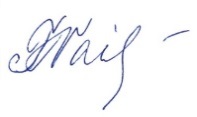 International “Baltic” cup in Fin swimming RESULTS12th – 13th May 2018, Klaipeda, Lithuania PozitionName, SurnameBornResultsTeamCountry